NOM et Prénom :						Hôtel de Ville de BELFORTAdresse : 				                                   Direction des affaires juridiques90000 BELFORTTél : E-mail : 					                       Place d’Armes						                       90 020 Belfort CedexLettre recommandée AR					Le ……………………………Objet : demande de reconnaissance d’un état de catastrophe naturelleMonsieur le Maire,	Depuis le …………………………….. 2019, je suis victime d’un : 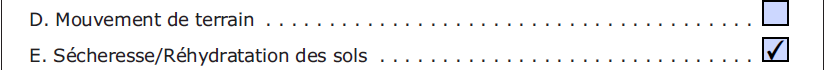 Ce phénomène climatique a détruit :Comme vous pouvez le constater, les conséquences de cette sécheresse sont lourdes. C’est pourquoi je vous demande de bien vouloir procéder aux mesures préalables nécessaires à la reconnaissance de l’état de catastrophe naturelle.Je vous prie de croire, Monsieur le Maire, en l’expression de ma considération la plus distinguée.SignaturePièces jointes : déclaration à l’assurance ; photosVeuillez indiquer dans cette colonne le type de bien immobilier détruitVeuillez indiquer dans cette colonne si la destruction est totale ou partielleVeuillez décrire les dommages subis(exemple : maison, appartement, garage, maison de jardin…)(exemple : Destruction partielle)(exemple : fissures de 2 mètres de long)Cadre réservé à l’administrationCadre réservé à l’administrationNuméro d’enregistrement :Nombre de bâtiments sinistrés :